PONEDELJEK, 6. 4.SLOVENŠČINAVELIKA TISKANA ČRKA LVadi zapis črke L v veliki črtasti zvezek. Prepiše iz Zvezka za opismenjevanje besede (pero). V preostale vrstice prepiše povedi (zvezdica). V vsako vrstico po eno poved.MATEMATIKAKROGŠPORTGimnastične vaje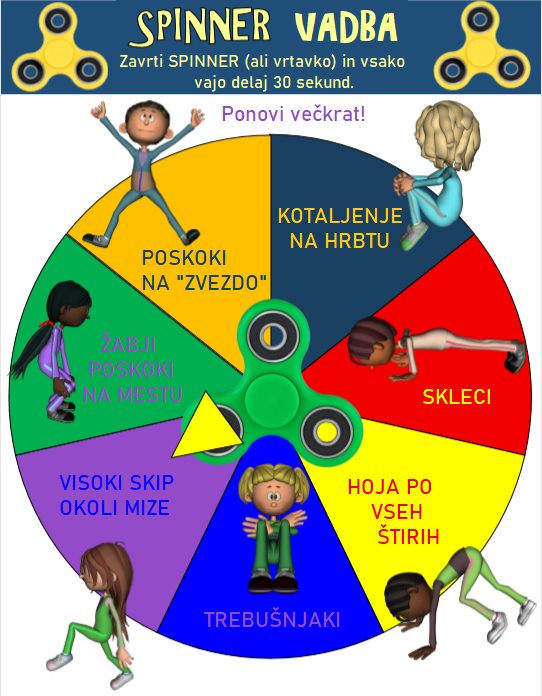 Preskakovanje kolebnice, sprehod.Učenec odpre DZO na strani 28.Učencem demonstrirate izgovor glasu za črko L.DZO, str. 28, 29Preberite navodilo v oblačku.Poimenuje sličice.Glaskuje besedo za posamezno sličico, določi mesto glasu L v besedi. V okencih ob sličici označi mesto glasu.Ogleda si poteznost pisanja črke L.Črko L napišite na papir.Učenec vadi pisanje črke L po zraku/po klopi/na papir. Napiše črko v DZO in v zvezek. Pozorni ste na poteznost, držo pisala, sedenje, razmak med črkami, obliko črk, orientacijo na listu.Učenec odpre DZO na strani 28.Učencem demonstrirate izgovor glasu za črko L.DZO, str. 28, 29Preberite navodilo v oblačku.Poimenuje sličice.Glaskuje besedo za posamezno sličico, določi mesto glasu L v besedi. V okencih ob sličici označi mesto glasu.Ogleda si poteznost pisanja črke L.Črko L napišite na papir.Učenec vadi pisanje črke L po zraku/po klopi/na papir. Napiše črko v DZO in v zvezek. Pozorni ste na poteznost, držo pisala, sedenje, razmak med črkami, obliko črk, orientacijo na listu.Učenec odpre DZO na strani 28.Učencem demonstrirate izgovor glasu za črko L.DZO, str. 28, 29Preberite navodilo v oblačku.Poimenuje sličice.Glaskuje besedo za posamezno sličico, določi mesto glasu L v besedi. V okencih ob sličici označi mesto glasu.Ogleda si poteznost pisanja črke L.Črko L napišite na papir.Učenec vadi pisanje črke L po zraku/po klopi/na papir. Napiše črko v DZO in v zvezek. Pozorni ste na poteznost, držo pisala, sedenje, razmak med črkami, obliko črk, orientacijo na listu.Delo pod neposrednim vodstvom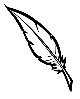 Delo pod posrednim vodstvom starša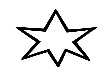 Samostojno delo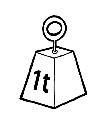       DZO, str. 28Učenec pove besedo za sličico in zadnjo črko vpiše v okence.      Dopolni odgovor.Glasno bere besede. Izbere si besede in jih prepišejo v zvezek. K besedi nariše ustrezno sličico.      DZO, str. 28Učenec pove besedo za sličico in zadnjo črko vpiše v okence.      Dopolni odgovor.      DZO, str. 29Glasno bere slikopis. V slikopisu podčrta imena deklic.      DZO, str. 28Učenec pove besedo za sličico in zadnjo črko vpiše v okence.      Dopolni odgovor.      DZO, str. 29Glasno bere slikopis in besedilo.Odgovori na vprašanji.Nepopolno poved dopolni z ustrezno besedo za sličico. Sličico napiše z besedo.Dodatne naloge:Na barvnem zgornjem robu, pri črki L, v      okenca napiše    besede za sličice.Prepišejo dopolnjene povedi v zvezek.Na mizo položite like, ki jih je učenec izdelal in naročite, naj poišče vse kroge.S svojimi besedami opiše krog.Na šabloni poišče kroga. Pove, v čem sta si enaka, v čem se razlikujeta.        Po navodilih opravi nalogo.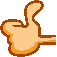 SDZ 2, str. 63Naloga na rumenem poljuOgleda si šablono na sliki in poimenuj lika.Zakaj ostali niso liki? 1. nalogaPreberite navodilo in se pogovorita o reševanju – poišče kroge in jih pobarva. Reši nalogo.Preverite rešitve tako, da prešteje pobarvane kroge in pove, katerih likov ni pobarval.2. nalogaPreberite navodilo in se pogovorita o reševanju – kako s šablono narišemo lik in kako ga pobarvamo; kako prostoročno narišemo lik in ga pobarvamo.Reši nalogo.